Бланк заданий Всероссийской викторины для младших дошкольников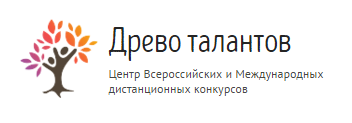 «Курочка Ряба».1. Распечатайте (размножьте) бланк с заданиями по количеству участников.2. Заполните анкетные данные.3. Прочитайте ребёнку текст задания.4. Запишите ответы.Анкетные данные:Фамилия, имя участника:Вопросы к викторине:Как звали Курочку?А. Кура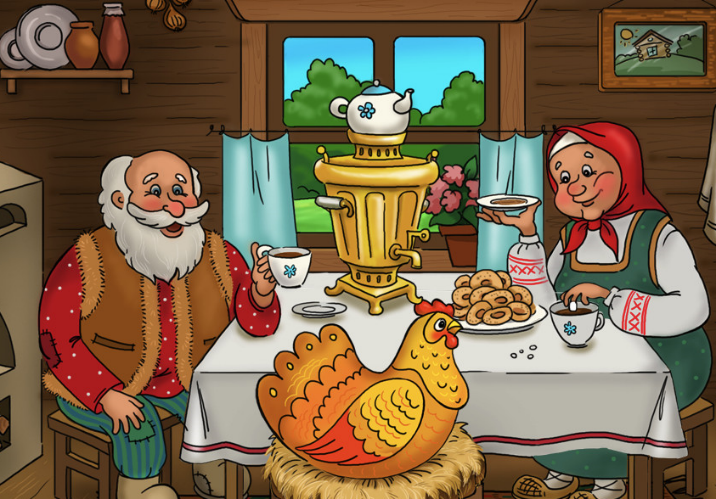 Б. РябаВ. ЦыпаКакое яичко снесла Курочка?А. ПростоеБ. ШоколадноеВ. ЗолотоеКто разбил яичко?А. ДедБ. БабаВ. Мышка Как расстроились Дед с Бабкой?А. ПлакалиБ. РыдалиВ. ГрустилиКакое яичко пообещала снести Курочка?А. Простое                     Б. Золотое                       В. СеребряноеОтветы: 1. Б, 2. В, 3. В, 4. А, 5. А.Количество набранных баллов______ (1 верный ответ = 1 балл, всего 5 баллов)Место ____________________Внимание! Баллы подсчитывает и определяет место педагог (воспитатель)-организатор!5 баллов - 1 место4 балла - 2 место  3 балла - 3 местоменее 3 баллов - участникБланк с ответами на вопросы на сайт не отправляется